様式１　Form1メディカルイノベーション大学院プログラム　願書Application for the Graduate Program for Medical Innovation様式１　Form1様式１　Form1別紙大学院教育コースGraduate Education Courses１．発生・細胞生物学・システム生物学 　Cell, Developmental and Systems Biology２．免疫・アレルギー・感染　 Immunology, Allergy and Infection３．腫瘍学　 Cancer ４．ゲノム・オミックス統計解析 　Genome and Omics Statistical Analysis５．神経科学　 Neuroscience６．生活習慣病・老化・代謝医学 　Metabolic Syndrome, Aging and Metabolic Medicine７．再生医療・臓器再建医学　 Regeneration Medicine and Organ Reconstruction８．病理形態・病態医学　 Pathology and Pathophysiology９．臨床研究　 Clinical Research	１０．社会健康医学 　Public Health１１．医工情報学連携 　Medical Engineering and Physics受験番号Examinee Number（＊ Office Use Only）記入年月日Date記入年月日Date記入年月日Date年	月	日(yyyy/mm/dd)年	月	日(yyyy/mm/dd)年	月	日(yyyy/mm/dd)年	月	日(yyyy/mm/dd)年	月	日(yyyy/mm/dd)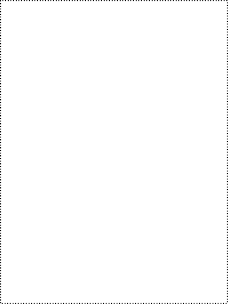 ふりがな Hiragana for your name.＊Please leave it blank if you do not know.＊Please leave it blank if you do not know.＊Please leave it blank if you do not know.＊Please leave it blank if you do not know.＊Please leave it blank if you do not know.＊Please leave it blank if you do not know.＊Please leave it blank if you do not know.＊Please leave it blank if you do not know.＊Please leave it blank if you do not know.氏 名Full name英語表記氏名English　alphabet  for　your name　FamilyFamilyMiddleMiddleMiddleMiddleMiddleFirstFirst生年月日Date of birth年	月	日  yyyy/mm/dd 年	月	日  yyyy/mm/dd 年	月	日  yyyy/mm/dd 年	月	日  yyyy/mm/dd 年	月	日  yyyy/mm/dd 年	月	日  yyyy/mm/dd 年	月	日  yyyy/mm/dd 年	月	日  yyyy/mm/dd 年	月	日  yyyy/mm/dd 所 属Affiliation学生番号Student ID.Number.学生番号Student ID.Number.学生番号Student ID.Number.学生番号Student ID.Number.学生番号Student ID.Number.所 属Affiliation研究科Graduate school研究科Graduate school研究科Graduate school研究科Graduate school研究科Graduate school所 属Affiliation専攻Department専攻Department専攻Department専攻Department専攻Department所 属Affiliation指導教員の所属・職・氏名Current supervisor’ name and current affiliation指導教員の所属・職・氏名Current supervisor’ name and current affiliation指導教員の所属・職・氏名Current supervisor’ name and current affiliation指導教員の所属・職・氏名Current supervisor’ name and current affiliation指導教員の所属・職・氏名Current supervisor’ name and current affiliation現住所Address〒	－〒	－〒	－〒	－〒	－〒	－〒	－〒	－〒	－〒	－電話番号PhoneE-mail※メール連絡時にファイルを添付する場合がありますので、考慮の上記載してください。＊Please note that we may send you emails with attached files.※メール連絡時にファイルを添付する場合がありますので、考慮の上記載してください。＊Please note that we may send you emails with attached files.※メール連絡時にファイルを添付する場合がありますので、考慮の上記載してください。＊Please note that we may send you emails with attached files.※メール連絡時にファイルを添付する場合がありますので、考慮の上記載してください。＊Please note that we may send you emails with attached files.※メール連絡時にファイルを添付する場合がありますので、考慮の上記載してください。＊Please note that we may send you emails with attached files.※メール連絡時にファイルを添付する場合がありますので、考慮の上記載してください。＊Please note that we may send you emails with attached files.※メール連絡時にファイルを添付する場合がありますので、考慮の上記載してください。＊Please note that we may send you emails with attached files.※メール連絡時にファイルを添付する場合がありますので、考慮の上記載してください。＊Please note that we may send you emails with attached files.※メール連絡時にファイルを添付する場合がありますので、考慮の上記載してください。＊Please note that we may send you emails with attached files.※メール連絡時にファイルを添付する場合がありますので、考慮の上記載してください。＊Please note that we may send you emails with attached files.※「国籍」「在留資格」は留学生のみご記入ください。＊ Only international students should fill out “Nationality” and “Status of Residence.”※「国籍」「在留資格」は留学生のみご記入ください。＊ Only international students should fill out “Nationality” and “Status of Residence.”※「国籍」「在留資格」は留学生のみご記入ください。＊ Only international students should fill out “Nationality” and “Status of Residence.”※「国籍」「在留資格」は留学生のみご記入ください。＊ Only international students should fill out “Nationality” and “Status of Residence.”※「国籍」「在留資格」は留学生のみご記入ください。＊ Only international students should fill out “Nationality” and “Status of Residence.”※「国籍」「在留資格」は留学生のみご記入ください。＊ Only international students should fill out “Nationality” and “Status of Residence.”※「国籍」「在留資格」は留学生のみご記入ください。＊ Only international students should fill out “Nationality” and “Status of Residence.”※「国籍」「在留資格」は留学生のみご記入ください。＊ Only international students should fill out “Nationality” and “Status of Residence.”※「国籍」「在留資格」は留学生のみご記入ください。＊ Only international students should fill out “Nationality” and “Status of Residence.”※「国籍」「在留資格」は留学生のみご記入ください。＊ Only international students should fill out “Nationality” and “Status of Residence.”※「国籍」「在留資格」は留学生のみご記入ください。＊ Only international students should fill out “Nationality” and “Status of Residence.”国　籍Nationality在留資格Status of Residence在留資格Status of Residence在留資格Status of Residence在留資格Status of Residence在留資格Status of Residence出願時にリーディングプログラム履修生である場合は、プログラム名を記載してください。　If you are enrolled in the Program for Leading Graduate Schools at the time of application, please specify the name of the program.出願時にリーディングプログラム履修生である場合は、プログラム名を記載してください。　If you are enrolled in the Program for Leading Graduate Schools at the time of application, please specify the name of the program.出願時にリーディングプログラム履修生である場合は、プログラム名を記載してください。　If you are enrolled in the Program for Leading Graduate Schools at the time of application, please specify the name of the program.出願時にリーディングプログラム履修生である場合は、プログラム名を記載してください。　If you are enrolled in the Program for Leading Graduate Schools at the time of application, please specify the name of the program.出願時にリーディングプログラム履修生である場合は、プログラム名を記載してください。　If you are enrolled in the Program for Leading Graduate Schools at the time of application, please specify the name of the program.出願時にリーディングプログラム履修生である場合は、プログラム名を記載してください。　If you are enrolled in the Program for Leading Graduate Schools at the time of application, please specify the name of the program.出願時にリーディングプログラム履修生である場合は、プログラム名を記載してください。　If you are enrolled in the Program for Leading Graduate Schools at the time of application, please specify the name of the program.【学 歴】 （高校卒業年月から記入してください。）Education (including high school education)【学 歴】 （高校卒業年月から記入してください。）Education (including high school education)在学期間（年月）/Period(YYYY.MM)学校名(学部・研究科名) /School name (Faculty / Graduate Name)～～～～【職 歴】Work Experience【職 歴】Work Experience在職期間 （年月日） / Period勤務先名・所属・職名及び資格等 / Employer, position etc.～～～～※複数のコースを履修登録予定の場合は、主となるコースを記載してください。履修生となった場合は、主となるコースにおける活動により評価します。また、原則として当該コース担当教員がプログラム指導教員となります。＊ If you are planning to register multiple courses, specify the main course. If you are selected, evaluation is based on the activities in the main course you specified. In principle, your instructor in the course you specified will be your supervisor in the program.※複数のコースを履修登録予定の場合は、主となるコースを記載してください。履修生となった場合は、主となるコースにおける活動により評価します。また、原則として当該コース担当教員がプログラム指導教員となります。＊ If you are planning to register multiple courses, specify the main course. If you are selected, evaluation is based on the activities in the main course you specified. In principle, your instructor in the course you specified will be your supervisor in the program.履修登録予定の大学院教育コース（別添リスト参照）Graduate Education Course in which the applicant is planning to register(Please see attached list)上記学生がメディカルイノベーション大学院プログラムに出願することを認めます。なお、出願者が合格した場合は、プログラムの趣旨に沿った指導を行います。I hereby confirm that the above student is applying to the Graduate Program for Medical Innovation. If the student gains admission, I will provide guidance according to the purpose of the program. 　　　　　　　　　　　　　　　　年	月　　日(yyyy/mm/dd)指導教員の署名Supervisor’s signature上記学生がメディカルイノベーション大学院プログラムに出願することを認めます。なお、出願者が合格した場合は、プログラムの趣旨に沿った指導を行います。I hereby confirm that the above student is applying to the Graduate Program for Medical Innovation. If the student gains admission, I will provide guidance according to the purpose of the program. 　　　　　　　　　　　　　　　　年	月　　日(yyyy/mm/dd)指導教員の署名Supervisor’s signature氏　名Full name【志望理由】（600～800 字程度）本プログラムの履修を志望する動機、本プログラム修了後の将来像について、具体的に記載してください。[Reason for application] (about 200 to 300 words)Describe in detail your reasons for applying for this program and your goals and visions for the future after the completion of this program.【志望理由】（600～800 字程度）本プログラムの履修を志望する動機、本プログラム修了後の将来像について、具体的に記載してください。[Reason for application] (about 200 to 300 words)Describe in detail your reasons for applying for this program and your goals and visions for the future after the completion of this program.【志望理由】（600～800 字程度）本プログラムの履修を志望する動機、本プログラム修了後の将来像について、具体的に記載してください。[Reason for application] (about 200 to 300 words)Describe in detail your reasons for applying for this program and your goals and visions for the future after the completion of this program.